SOLUCIONS REPTE 20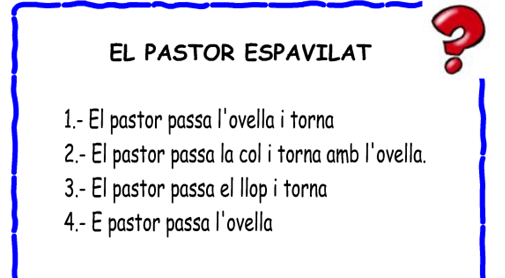 